МАГИСТРАТУРИ, СТИПЕНДИИ, СТАЖОВЕСтипендии “Фулбрайт” за преподавателска и изследователска дейностСтипендии “Фулбрайт” за преподавателска и изследователска дейност дават възможност на български учени и университетски преподаватели да работят по специалността си от 3 до 5 месеца в престижни университети и научни институти в САЩ. Програмата е достъпна за специалисти от всички области на науката и изкуствата, с изключение на клинична медицина и стоматология. Всяка година се отпускат по 5 стипендии.Кандидатите се подбират чрез ежегоден конкурс. Крайният срок за подаване на документи е началото на месец май. Интервютата с допуснатите до втори тур кандидати се провеждат през втората половина на юни, като всеки от тях се уведомява за датата и времето на интервюто.Изисквания за участие в конкурсабългарско гражданство; лица с двойно гражданство (българско и американско) и притежатели на работна виза/зелена карта не могат да кандидатстват;защитена докторска степен;добро владеене на английски език;добро здравословно състояние.Повече информация ТУККраен срок за подаване на документи:10 май 2018 Стипендии “Фулбрайт” за магистърски и докторски програми Стипендии “Фулбрайт” за магистърски и докторски програми дават възможност на кандидати за магистърска/докторска степен да се обучават в престижни университети в САЩ. Програмата е достъпна за кандидати от всички области на науката и изкуствата с изключение на клинична медицина и стоматология. Финансирането по програмата е за една академична година (10 месеца). Всяка година се предоставят между 6 и 8 стипендии.Кандидатите се подбират чрез конкурс. Крайният срок за подаване на документи е началото на май. Интервютата с допуснатите до втори тур кандидати се провеждат през втората половина на юни, като всеки от тях се уведомява за датата и времето на интервюто.Изисквания за участие в конкурсабългарско гражданство; лица с двойно гражданство (българско и американско) и притежатели на работна виза/зелена карта не могат да кандидатстватотлично владеене на английски език (изискват се високи резултати от американските стандартизирани тестове TOEFL и GRE или GMAT в зависимост от специалността)защитена бакалавърска степен, получена най-късно до 1.09.2018 г.добро здравословно състояниене се допускат до участие в конкурса лица, които в момента се обучават в САЩ и такива, които са живели в САЩ през 5 последователни от последните 6 години.Повече информация ТУККраен срок за подаване на документи: 10 май 2018 Стипендии за изследователска дейност на докторантиПрограмата “Фулбрайт” дава възможност на млади изследователи в напреднал етап на редовна или задочна докторантура да работят в престижни университети и институти в САЩ. До участие в конкурса се допускат кандидати от всички области на науката и изкуствата с изключение на клинична медицина и стоматология. Финансирането по програмата е за срок от 6 месеца. Всяка година се предоставят 1-2 стипендии.Кандидатите се подбират чрез конкурс. Крайният срок за подаване на документи е началото на май. Интервютата с допуснатите до втори тур кандидати се провеждат през втората половина на юни, като всеки от тях се уведомява за датата и времето на интервюто.Изисквания за участие в конкурсаКандидатите трябва да имат българско гражданство. Лица с двойно гражданство (българско и американско) и притежатели на работна виза/зелена карта не могат да кандидатстват.Кандидатите трябва да владеят отлично английски език и да имат валидни резултати от тест iBT TOEFL, най-малко 81 т.Кандидатите трябва да бъдат редовни или задочни докторанти във висши учебни заведения.Представеният изследователски проект трябва да бъде значим за съответната научна сфера и осъщевим в рамките на програмата.Кандидатите трябва да са в добро здравословно състояние.Не се допускат до участие в конкурса лица, които в момента се обучават в САЩ и такива, които са живели в САЩ през 5 последователни от последните 6 години.Повече информация ТУККраен срок за подаване на документи:10 май 2018 Стипендии на МОН за обучение в чуждестранни висши училищаМОН обяви стипендии за обучения, специализации и научни изследвания за учебната 2018/2019 г. Стипендиите се предоставят на български граждани – студенти в български държавни висши училища, за обучение в чуждестранни висши училища, в изпълнение на междуправителствени спогодби за образователен, културен и научен обмен.Актуалните възможности са:Стипендии за пълен срок на обучение за придобиване на ОКС Бакалавър или Магистър (след завършено средно образование);Стипендии за летни езикови курсове и семинари.Подборът на кандидатите се извършва след събеседване с всеки участник в съответния конкурс въз основа на критериите: Степен на мотивация, Информираност за обучение в съответната страна, Комуникативност, Качество на документите и Бъдеща реализация.Важно! Кандидатите, класирани в конкурс за определен вид обучение през учебната 2018-2019 година, не могат да участват в последващ конкурс за същата година.В общия случай приемащата страна осигурява стипендия и медицинско обслужване, освобождаване от такси за обучение, настаняване в студентско общежитие и ползване на студентски стол срещу заплащане, достъп до библиотеки и др. Пътните, визовите и паспортните разходи, както и разходите за застраховки и личен багаж са за сметка кандидата.Стипендии за пълен срок на обучение за Бакалавър или Магистър след завършено средно образованиеАрмения – 4 стипендии, пълен срок на обучение на руски/английски/арменски за студенти от всички специалности;Виетнам – 1 стипендия, пълен срок на обучение на виетнамски/френски/руски/английски за студенти от всички специалности;Гърция – 1 стипендия, пълен срок на обучение на английски/новогръцки/френски/немски за студенти от всички специалности;Македония – 3 стипендии, пълен срок на обучение за студенти от всички специалности без специалностите в областите на висше образование, здравеопазване, спорт и изкуства;Молдова – 1 стипендия, пълен срок на обучение на румънски/руски за студенти от всички специалности без “Медицина”, “Дентална медицина” и специалностите от областта на висше образование и изкуства;Румъния – 2 стипендии, пълен срок на обучение на румънски/френски/английски за студенти от всички специалности;Украйна – 2 стипендии, пълен срок на обучение за студенти от всички специалности;Япония – 1 стипендия, 1 академична година обучение на английски език за студенти от специалностите “Японистика” и “Приложна лингвистика с японски език”.Изисквания към кандидатите:Да са български гражданиДа са студенти в българско държавно училище през учебната 2017 – 2018 г.: в първи курс, редовна форма на обучениес успех от завършения семестър не по-нисък от „много добър“ 4.50Да не са навършили 25 години към датата на конкурсаДокументи за кандидатстване:Заявление в свободна форма до дирекция „Висше образование“ за участие в конкретен конкурс с опис на приложените документи.Автобиографична справка с посочени домашен и електронен адрес, телефони и информация за ползвани стипендии за обучение, отпуснати чрез МОНАкадемична справка за успеха и формата на обучениеМотивацияКопие от дипломата за средно образованиеДокумент за владеене на работния език (ако има такъв)Копие от личната карта на кандидатаДекларация от кандидата, че: 1. Сам ще осигури пътните, визовите и паспортните разходи, разходите за личен багаж и застраховки; 2. След завръщането си ще представи кратък отчет за обучението и финансово-битовите условия на престоя пред дирекция „Висше образование“ с копие до „Протокол и международно сътрудничество“ на МОН; 3. Ежегодно ще удостоверява с документ пред МОН и пред българското висше училище, в което е студент, че е изпълнил учебните си задължения към чуждестранното висше училище.Документите се подготвят на български език в деловодството на МОН на адрес: София, бул. Княз Донкуков 2А.Разпределението на кандидатите по страни ще бъде съобщено на 19 март 2018 г. на посочените електронни адреси, а събеседването ще се проведе на 21 и 23 март 2018 г. от 10.00ч. в МОН.За справки телефони: 9217 530, 9217 784 и 9217 693.Преди да кандидатствате, моля, запознайте се със следната информация, включваща всички изисквания и условия за кандидатстване.Срок за кандидатстване: 16 март 2018 г. Национална стипендиантска програма "За жените в науката"Стартира осмото издание на Национална стипендиантска програма "За жените в науката". Конкурсът търси талантливи български жени учени в сферата на естествените науки, които ще бъдат наградени със стипендии от по 5000 евро. Изискванията към кандидатите са да бъдат на възраст до 35 години, да са докторанти или вече да са защитили докторска степен, да се занимават с изследвания в сферата на естествените науки и да работят по авторски научен проект, който да реализират със стипендията в България. Подробна информация за конкурса е достъпна на официалния сайт на програмата. Кандидатите могат да изпратят своите заявления и документи за участие на stanislava.nishkova@mfa.bg или по пощата до Националната комисия за ЮНЕСКО в България. Краен срок: 31 март 2018 г.Стажантска програма на Netmetshek BulgariaNetmetshek Bulgaria обявява стажантска програма за младежи с интереси в сферите на маркетинга и връзките с обществеността. Кандидатите трябва да завършват или вече да притежават бакалавър по маркетинг, PR или Brand Management и да владеят английски език. Одобрените стажанти ще трябва да следят комуникационните материали и съдържанието на партньорите на компанията, да участват в организацията и представянето на различни проекти и кампании и да дават идеи за създаването на маркетингови материали и видео съдържание. За да кандидатствате, трябва да изпратите CV на jobs@nemetschek.bg, а повече информация за програмата може да откриете на страницата на Netmetshek Bulgaria.Краен срок: не е посоченПлатен стаж в Световната търговска организацияВсяка година Секретариатът на Световната търговска организация (СТО) предлага стаж за студенти в магистърски и докторски програми, които искат да придобият практически опит и по-задълбочени познания за многостранната търговска система.Програмата е целогодишна и няма начален и краен срок за кандидатстване. Стажът е с продължителност до 24 седмици и се провежда в Женева, Швейцария. Стажантите трябва сами да поемат разходите си за път до и от Женева и тези за здравна застраховка.Кандидатите трябва да са на възраст между 21 и 30 години, граждани на държава членка на СТО, сред които е и България, както и да имат бакалавърска степен в подходяща дисциплина. Подробна информация може да откриете на интернет страницата на Световната търговска организация.Краен срок: текущСтажантска програма на УниКредит Булбанк Инициативата е насочена към студенти от втори или по-горен курс, както и завършили студенти от цяла България. Стажовете са платени и с продължителност между 3 и 6 месеца в рамките на цялата година. Участниците могат да изберат да работят както в УниКредит Булбанк, така и в дружествата УниКредит Лизинг, УниКредит Факторинг и УниКиредит Кънсюмър Файненсинг. Желаещите да се включат в програмата могат да кандидатстват през сайта на банката  или да изпратят автобиография и мотивационно писмо на електронна поща: internship@unicreditgroup.bg със заглавие internship.Краен срок за подаване на документи: минимум един месец преди започване на стажа.Стаж в Организацията по прехрана и земеделие (FAO) към ООНОрганизацията по прехрана и земеделие (FAO) към ООН набира младежи до 30 години за стажантската си програма. Стажовете са с продължителност между 3 и 6 месеца и се провеждат в седалището в Рим, Италия, или в регионалните офиси на институцията. На участниците в програмата се осигурява месечна стипендия с максимален размер 700 американски долара. Студенти, завършили минимум втори курс, и младежи, дипломирани през последните две години, с интереси в сферата на дейност на FAO ще получат възможност да работят и да се развиват в международната организация. Изискванията към кандидатите са: отлично владеене на английски, испански или френски, като за предимство ще се считат арабски, китайски или руски; добри технологични, комуникационни и аналитични умения и липса на роднинска връзка с членове на FAO.Повече за програмата и процеса на кандидатстване можете да откриете на сайта на организацията.Краен срок: целогодишноСтажове в Международната академия на нюрнбергските принципиМеждународната академия на нюрнбергските принципи търси студенти за 3-месечна стажантска програма. Тяхното образование трябва да е свързано с организация на събития, медии и научни изследвания. Участниците трябва да имат основни умения за работа с MS Office, както и интерес към международното криминално право. С предимство са кандидати от държави, които все още се развиват в тази област. Работните езици по програмата са немски и английски. Стажуването в организацията включва: достъп до международна мрежа от професионалисти и източници на информация; гъвкаво работно време, както и финансова компенсация на база на изработените часове. Повече информация за необходимите документи за кандидатстването, което продължава през цялата година, можете да намерите на официалния сайт на академията.Краен срок: целогодишноНагради за наука „Питагор - 2018“ Наградите за наука „Питагор“ са една от основните дейности в Националната стратегия за развитие на научните изследвания за стимулиране на учените към значими научни постижения и реализация на резултатите от фундаменталните и приложни научни изследвания.През 2018 г. наградите за за съществен принос за развитието на науката за периода 2015-2017 г. ще бъдат в следните категории:Голяма награда „Питагор“ за цялостен принос в развитието на науката;Голяма награда за млад учен;Награда за утвърден учен в областта на: - природни и инженерни науки;   - хуманитарни и социални науки;- здраве и медицински науки;Награда „Питагор“ за успешен ръководител на международни проекти;Награда за научен колектив с успешна експлоатация и комерсиализация на научните резултати;Награда за фирма с най-много инвестиции в НИРД;Награда за значим принос на български учен, работещ в чужбина.Носителите на голямата награда „Питагор“ ще получат грамота, парична награда по 12 000 (дванадесет хиляди) лв. и авторска статуетка „Питагор“. Носителите на наградата „Питагор“ във всички останали категории ще получат грамота, парична сума по 8000 (осем хиляди) лв. и холограма на статуетката „Питагор“.На база на постъпилите предложения и извършената оценка журито определя до три кандидатури за награда в съответната категория.Носителите на наградата „Питагор“ се определят въз основа на показатели за оценка в отделните категории награди и наукометричните данни.  Показателите за оценка в отделните категории се утвърждават от министъра и се оповестяват в интернет на адрес: www.mon.bg.Общи изисквания към номинираните са:Наукометрични показатели;Притежание на минимум степен „доктор“;Участие в международни организации и проекти;Принос за развитие на науката;Съблюдаване на възрастова категория;Релевантност към съответната категория.Не се предлагат за награждаване учени и научни колективи, носители на наградата в предходните три години.Предимство имат кандидати, номинирани от институцията работодател.Заповедта за конкурса с изискванията към участниците, както и показателите за оценка са публикувани на интернет страницата на министерството www.mon.bg. и се попълват от всеки кандидат в определената категория.Към документите на всеки номиниран се прилага на магнитен носител кратко резюме на научното постижение, CV на кандидата и снимка паспортен формат.Документите се изпращат на адрес:Министерство на образованието и наукатаДирекция „Наука“Бул. „Княз Ал. Дондуков“ № 2А, София 1000За допълнителна информация може да се обръщате към дирекция „Наука“, Весела Василева, държавен експерт, тел. 02/9217646, ел. поща: vesela.vasileva@mon.bg и Кристина Николова, старши експерт, тел. 02/9217416 , ел. поща: k.nikolova@mon.bg.Краен срок за подаване на предложенията: 1 април 2018 г.Национален конкурс „Млади таланти – 2018“ Министерството на образованието и науката е организатор на Национален конкурс „Млади таланти”. Регламентът за участие в националния конкурс предвижда подготовката на научноизследователски и иновативни проекти в категориите:БиологияХимияИнформатикаИнженерни наукиМатериалознаниеМатематикаМедицинаФизикаСоциални и хуманитарни наукиЕкологияТази година 20-тият юбилеен национален конкурс ще се проведе в периода 16 -18 април 2018 г., а крайният срок за подаване на проекти е до 5 април 2018 г. Класиралите се на първите три места участници в националния конкурс получават парична награда от 1 500 лв. на проект и правото да представят България на Европейския конкурс за млади учени (EUCYS), който е част от инициативите на Европейската общност за насърчаване на научното творчество сред младото поколение. През тази година европейското състезание ще се проведе през месец септември 2018 г. в гр. Дъблин, Ирландия.Три проекта получават право на участие в Международното младежко научно изложение EXPO Science Europe 2018 г., което ще се проведе през месец юли 2018 г. в гр. Гдиня, Полша.Три проекта получават поощрителни парични награди по 1 000 лв.Всяко проектно предложение се подава на български и на английски език в електронен формат на имейл: vesela.vasileva@mon.bg .Изисквания към участниците:В разработването на един проект могат да участват индивидуални участници или екипи до трима човека.В конкурса могат да участват студенти първи курс, които да са под 21 години към 30 септември 2018 г.Повече информация ТУККраен срок за подаване на проекти: 5 април 2018 г.Конкурс за чиста журналистикаInnovation Starter и Dir.bg организират "Web Report: Конкурс за чиста журналистика". Целта на проекта е да се обърне внимание на рефлексите за разпознаване на достоверната информация и да се припомнят основните ценности на журналистическата професия. Всички материали, които ще бъдат допуснати до участие, трябва да са написани на български език, да гарантират за достоверността на информацията чрез препратки и цитиране на оригиналните източници и да посочват своя автор. Допустимите журналистически творби са репортаж, статия, новина, очерк, интервю, есе и фейлетон. Критерии за допустимост на материалитеАдекватност на материала по темата и категорията, в които кандидатстваДата на публикуване (трябва да е в периода 01.01.2017 - 30.04.2018)Критерии за оценкаОбективност, пълнота и достоверност на цитираните източнициОбществена значимостОтзвук в социални и други медииИнформативна стойност на материалаЖурналистическо майсторство и творчески подходВсички материали ще се оценяват от жури. За всяка категория ще бъде връчена парична награда. Наградата за всяко първо място в категория е парична премия в размер на 1000 лв., а журито на конкурса ще отличи със специална награда от 2000 лв. и един материал за дебют на млад автор.Материалите трябва да се изпращат на webreport@innovationstarterbox.bg, а повече информация може да откриете на сайта на конкурса.Краен срок за изпращане на текстове: 30 април 2018 г.ПРОГРАМИКонкурс за подаване на предложения за достъп до научноизследователска инфраструктураCERIC-ERIC е Централно европейска научноизследователска инфраструктура, предлагаща достъп до близо 50 съвременни инструмента за многостепенни изследователски предложения в областта на биоматериалите и нанотехнологиите. Сред страните основателки на CERIC-ERIC са Австрия, Хърватия, Чехия, Унгария, Италия, Полша, Румъния, Сърбия и Словения. Всяка година приблизително 400 изследователи и технически персонал от цяла Европа вземат активно участие в дейността на CERIC-ERIC.През настоящата година CERIC-ERIC обявява конкурс за подаване на предложения за достъп до научноизследователска инфраструктура. В поканата на конкурса е посочено, че се предлага достъп до приблизително 50 инструмента за многостепенни изследвания, 2 поддържащи лаборатории, както и възможности за получаване на подкрепа за мобилност за двама потребители и награди за висококачествени публикации с отворен достъп.Публикувани са 2 крайни срока за подаване на проектни предложения: 1 март 2018 – за предварителна оценка и възможност за подобряване на предложението и крайна дата на конкурса - 30 март 2018 г.Повече информация потенциалните бенефициенти могат да получат от: http://www.ceric-eric.eu/Краен срок: 30 март 2018 г.Покана за набиране на проектни предложения по Програмата Interreg - ИПП за трансгранично сътрудничество България - Сърбия 2014-2020Министерството на регионалното развитие и благоустройството на Република България (Управляващ орган по Програмата) в сътрудничество с Министерството за европейска интеграция на Република Сърбия (Национален партниращ орган по Програмата), обявявт отварянето на втората Покана за набиране на проектни предложения по Програмата Interreg-ИПП за трансгранично сътрудничество България – Сърбия 2014-2020, съфинансирана от Инструмента за предприсъединителна помощ II на Европейския съюз.Цел на Програмата е да стимулира балансирано и устойчиво развитие на граничния регион между България и Сърбия, интегриран  в европейското пространство посредством интелигентен икономически растеж, адаптация към промените в околната среда и подобряване на културата на обучение.Общият бюджет на Поканата за набиране на проектни предложения е 12 121 602 евро.Проектните предложения трябва да отговарят на една от следните приоритетни оси и специфични цели на Програмата:Приоритетна ос 1 - Устойчив туризъмСпецифична цел 1.1. Туристическа привлекателностПриоритетът се отнася до подкрепата за развитието на конкурентоспособни туристически атракции постигнати чрез сътрудничество и по този начин се допринася за разнообразяването на туристическия продукт (и) в трансграничния регион.В рамките на тази цел, следните инвестиционни дейности са допустими (индикативни само!):Опазване на природното и културното наследство;Развитие на дребната инфраструктура в подкрепа на туристическите атракции и допълнителната дребномащабна техническа инфраструктура, насърчаване на посещенията в туристическите атракции;Разработване на съвместни схеми за транспорт за достъп и приключенски маршрути;Развитие на туристически атракции, достъпни за хора с увреждания;Развитие на информационни съоръжения за достъп;Подкрепа на дейности за обществено осведомяване.Специфична цел 1.2. Трансграничен туристически продуктСтава дума за оползотворяване на икономическите ползи от развитие на природното и културното наследство в граничния район чрез създаване на обща трансгранична туристическа дестинация.В рамките на тази цел, следните дейности са допустими (индикативни само!):Разработване на съвместни трансгранични туристически дестинации;Развитие на устойчиви трансгранични туристически продукти и услуги;Съвместен маркетинг и реклама на трансграничните туристически дестинации и продукти.Специфична цел 1.3. Хора за хора в мрежаТя се отнася до капитализиране на ефекта на културното, историческото и природно наследство на туризма на граничния общности чрез общи действия.В рамките на тази цел, следните дейности са допустими (индикативни само!):Подкрепа на дейности за обществено осведомяване и информационни услуги;Дейности по изграждане на капацитет, отправени до местната общност и бизнеса;Организиране на съвместни мероприятия за насърчаване на трансграничното природно и културно наследство.Приоритетна ос 2 - МладежиСпецифична цел 2.1. Умения и предприемачествоТя подкрепа за развитието на привлекателна среда за израстване на младите хора в граничния регион постига чрез сътрудничество.В рамките на тази цел, следните инвестиционни и спомагателни дейности са допустими (индикативни само!):Развитие на дребномащабна инфраструктура свързана с младежта, както и обучителни и информационни съоръжения;Развитие на дребномащабна "предприемаческа" инфраструктура;Подкрепа за схеми за младежкото предприемачество и инициативи;Развитие на предприемачески компетенции в официалната образователна система.Специфична цел 2.2. Хора за хора в мрежаТя се отнася до насърчаване на инициативи за сътрудничество за и с младите хора, като по този начин се увеличава мобилността на младите хора през границите.В рамките на тази цел, следните инвестиционни и спомагателни дейности са допустими (индикативни само!):Подкрепа на инициативи на младежки мрежи;Подкрепа на дейности за обществено осведомяване.Приоритетна ос 3 – Околна средаСпецифична цел 3.1. Съвместно управление на рискаТя се отнася до предотвратяване и смекчаване на последиците от природни и причинени от човека трансгранични бедствия.В рамките на тази цел, са допустими следните дейности за изграждане на капацитет и инвестиции (индикативни само!):Разработване на съвместни системи за ранно предупреждение и управление на бедствия;Изграждане на капацитет, свързани с устойчивостта към бедствия Инвестиции в оборудване, свързано с устойчивостта към бедствия;Подкрепа на дребномащабни интервенции / инвестиции.Специфична цел 3.2. Опазване на природатаТя се отнася до насърчаване и укрепване на използването на общи природни ресурси, както и стимулиране на опазването на природата в областта на програмата, чрез съвместни инициативи през границата.В рамките на тази цел, следните дейности са допустими (индикативни само!):Инициативи на съвместно сътрудничество, насочени към ефективното управление на териториите по Натура 2000 и други защитени територии; Съвместни инициативи за защита и подобряване на биологичното разнообразие, опазването на природата и зелената инфраструктура (например съвместни инициативи, насочени към ефективното управление;Опазване и подобряване на качеството на почвите, въздуха и водата;Изграждане на капацитет и инициативи за популяризиранеБЕНЕФИЦИЕНТИ:Бенефициентите следва да отговарят на следните кумулативни условия:Да са законно учредени организации (юридически лица), съгласно националното законодателство на държавата, на чиято територия се намират.Изключение се прави за дъщерни структури на местни/регионални/национални власти. В случай, че структурата на местни/регионални/национални власти, не е и не може да действа като юридическо лице, законно нейната централна организация, ако такава съществува, следва да бъде партньор по проекта;•Да бъде регистриран в допустимия трансграничен регион между България и СърбияЗа България (административно ниво NUTS III) – областите Видин, Монтана, Враца, Софийска, Перник и Кюстендил;За Сърбия (административно ниво, еквивалент на NUTS III) – областите Бор, Зайчар, Топлица, Нишава, Пирот, Ябланица и Пчиня.Да бъде организация с нестопанска цел;Да бъде пряко отговорна за подготовката и управлението на проекта, а не да действат като посредник.Пълният пакет документи за кандидатстване, включващ Насоките за кандидатстване е публикуван на следните интернет страници:ipacbc-bgrs.eumrrb.government.bgmei.gov.rsevropa.gov.rseufunds.bgПодаването на проектните предложенията ще става изцяло по електронен път чрез електронната система: https://bp.ipacbc-bgrs.eu/beneficiary_reg/registration/addПовече информация ТУККраен срок: 23 април 2018 г., 17:00 ч. местно българско време (EET). Програма на Министерството на науката и технологиите на Китай за талантливи млади учениМинистерството на науката и технологиите на Китай обявява Програма за обучение и работа на талантливи млади учени (ПТМУ). Тя представлява схема за международна мобилност, създадена от китайското правителство с цел формиране и развитие на бъдещи водещи личности в сферата на науката и технологиите в сътрудничество с други развиващи се страни. ПТМУ насърчава трансграничния обмен на изявени млади учени и изследователи, както и подкрепя сътрудничеството между научноизследователски институти, академии и предприятия. Програмата предлага възможности за млади талантливи учени от развиващи се страни за работа и стипендии в Китай на пълен работен ден за период от 6 до 12 месеца съвместно с китайски партньорски екипи.ПТМУ е добра възможност за задълбочаване на сътрудничеството между учени от България и Китай. Участници в нея от китайска страна са Департаментът за международно сътрудничество към Министерството на науката и технологиите, Китайският център за научен и технологичен обмен, както и научноизследователски институти, университети, юридически лица (предприятия), правителствени институции за наука и технологии, дипломатически представителства и др.На кандидатите (международни експерти) се оказва съдействие за издаване на необходимите документи (виза, Сертификат за чуждестранен експерт и Разрешение за пребиваване на чужденец), като им се осигурява финансова подкрепа до получаването на стипендията.  За участие в програмата се допускат заети на пълен работен ден в своята страна учени и изследователи на възраст до 45 г., притежаващи минимум пет години професионален опит или докторска степен. Задължителни изисквания са: отличното владеене на английски език или китайски мандарин; готовност за работа в Китай на пълно работно време, както и спазването на законите, регламентите и правилата в Китай.Стипендията, която получават участниците в програмата, е в размер на 12 500 китайски юана на месец (които се равняват на около 3000 лв.) за настаняване, застраховка и дневни разходи. Шест или 12-месечният престой и работа в Китай дават възможност за осъществяване на контакти и извършване на съвместни проектни дейности с изследователски екипи на световно ниво. Сертификатът, който се получава в края на програмата, е свидетелство за високо научно постижение и придобит професионален опит.  Заявленията за участие в програмата се приемат целогодишно, като тяхното оценяване се осъществява на тримесечна база – съответно през януари, април, юли и октомври.Повече информация за програмата може да бъде намерена на адрес: http://tysp.cstec.org.cn. За контакти: е-mail: tysp@cstec.org.cn, тел.: +86-10-68574085, адрес: 54 Sanlihe Road, Пекин 100045, Китай.Краен срок: целогодишноПодкрепа на международни научни форуми, провеждани в Република България Фонд „Научни изследвания“ отправя покана за кандидатстване за „Подкрепа на международни научни форуми, провеждани в Република България“ Цел на процедурата:Подпомагане провеждането на международни научни  форуми на принципа на споделено финансиране  с цел установяване и задълбочаване на сътрудничеството на българските учени с водещи учени от чужбина, популяризиране на техните научни резултати и публикуване на материалите в реферирани издания.Допустими кандидати:Акредитирани висши училища по чл. 85 ал.1 т.7 (ЗВО Обн. ДВ. бр.112 от 27 Декември 1995г. изм. ДВ. бр.107 от 24 Декември 2014г).Научни организации по чл. 47 ал. 1 на (ЗВО Обн. ДВ. бр.112 от 27 Декември 1995г. изм. ДВ. бр.107 от 24 Декември 2014г).Критерии за оценка:Събитието да се провежда на територията на Република България;Доказано международно участие;Проявата да съответства на целите в чл. 2, ал. 1 на ЗННИ или да попада в приоритетните области на Националната стратегия за развитие на научните изследвания или на Иновационната стратегия за интелигентна специализация;Структурирана програма;Минимален брой участници - 50 души, с минимум 10% доказано участие на млади учени;Престиж на международните лектори;Бюджет на исканото съфинансиране от ФНИ, както и задължително посочване на финансовия принос от други и/или собствени  източници. Средствата от ФНИ, могат да се разходват за организационни разходи и за разходи за настаняване на поканените лектори и настаняване и командировъчни разходи на млади учени, както и други разходи, посочени в описанието на Процедурата.Представяне и подбор на предложенията:Предложенията се представят в свободен формат с придружително писмо, като трябва да съдържат информация по всички посочени критерии. Проектните предложения ще бъдат разглеждани от Временна научно-експертна комисия за подбор на предложенията всяко тримесечие.В рамките на една сесия могат да бъдат подкрепени до две предложения от научна организация.Максимален  размер на съфинансирането - до 7000 лв.Предложенията се подават в деловодството на ФНИ, бул. „Ал. Стамболийски 239Б.Пълен текст на процедуратаВ съответствие с чл. 50 на Правилника на Фонда, кандидатите могат да поискат разяснения от Фонда по конкурсната документация на обявените конкурси до 10 дни преди изтичането на срока за подаване на проектните предложения. Въпросите ще бъдат приемани само по електронна поща на адрес:  fni-konkursi@mon.bgВъпроси и отговори във връзка с Покана за кандидатстване ПОДКРЕПА НА МЕЖДУНАРОДНИ НАУЧНИ ФОРУМИ, ПРОВЕЖДАНИ В РЕПУБЛИКА БЪЛГАРИЯКраен срок: текущНационално съфинансиране за участие на български колективи в утвърдени проекти по COST Фонд „Научни изследвания“ отправя покана за кандидатстване по процедура за предоставяне на национално съфинансиране за участие на български колективи в утвърдени акции по Европейската програма за сътрудничество в областта на научните изследвания и технологии COST.Целта на процедурата е да създаде условия за пълноценно и ефективно участие на България в конкурсите на Европейската програма COST в областта на научните изследвания и технологиите и да засили присъствието на академичната общност в тази програма.ДОПУСТИМИ КАНДИДАТИАкредитирани висши училища по чл. 85 ал.1 т.7 (ЗВО Обн. ДВ. бр.112 от 27 Декември 1995г. изм. ДВ. бр.107 от 24 Декември 2014г).Научни организации по чл. 47 ал. 1 на (ЗВО Обн. ДВ. бр.112 от 27 Декември 1995г. изм. ДВ. бр.107 от 24 Декември 2014г).КРИТЕРИИ ЗА ОЦЕНКА:Условие за съфинансиране на първи етап на дадена акция е наличие на положително решение на Управляващия комитет на акцията за включване на българския партньор и утвърждаване на същата акция oт Съвета на висшите представители на програмата. ПРЕДСТАВЯНЕ И ПОДБОР НА ПРЕДЛОЖЕНИЯТА:Предложенията се представят в деловодството на Фонда. Проектните предложения ще бъдат разглеждани от Временна научно-експертна комисия за подбор на предложенията два пъти годишно / през месец март и през месец октомври/.СРОК ЗА ПОДАВАНЕ НА ПРЕДЛОЖЕНИЯТА - безсрочно.МАКСИМАЛЕН  РАЗМЕР НА СЪФИНАНСИРАНЕТО - до 20 000 лв. на година.Предложенията се подават в деловодството на ФНИ, бул. „Ал. Стамболийски 239Б. ет.3Пълен текст на процедуратаВ съответствие с чл. 50 на Правилника на Фонда, кандидатите могат да поискат разяснения от Фонда по конкурсната документация на обявените конкурси. Въпросите ще бъдат приемани само по електронна поща на адрес:  fni-konkursi@mon.bgКраен срок: текущR&D Calls HORIZON 2020Програма: „Америка за България”Програмата финансира дейности в следните области: Изкуство и култура; Земеделие и околна среда; Гражданско общество и демократични институции; Социална сфера; Образование и библиотеки; Археология и културен туризъм. Сумата на финансиране зависи от проектните дейности. БЕНЕФИЦИЕНТИ: Юридически лица от Р. България Образование и библиотекиВ работата си с българските училища, университети и библиотеки Фондация „Америка за България“ се стреми да продължава най-добрите традиции на българското образование. Фондацията финансира също проекти за модернизиране на българските академични библиотеки и свързването им с библиотечни мрежи по света. Археология и културен туризъмПрограмата подкрепя археологически проекти в България, които привличат повече местни и чуждестранни посетители, заинтересовани от богатите археологически съкровища на страната. Oтпускането на грантове предвижда съвместно планиране между Фондация „Америка за България” и бъдещите получатели на грантове. Фондацията съветва кандидатите за грант да не попълват формуляра за кандидатстване, а да изпратят кратко писмо, не по-дълго от две страници, което представя тяхната организация, намеренията, целите и продължителността на проекта, както и общата сума на необходимото финансиране. За улеснение се препоръчва електронният формуляр "Запитване", който се намира на посочената страница: http://www.americaforbulgaria.org/application Запитвания и предложения се разглеждат и одобряват целогодишно. Ако след разглеждане на подаденото „Запитване“ становището е положително, съответният програмен директор ще се свърже с кандидатите, за да обсъди по-подробно представените от тях идеи и да им съдейства за оформяне на цялостно предложение. Кандидатите могат да очакват да получат отговор в рамките на 1 месец дали техните проектни идеи ще бъдат придвижени по-нататък. Ако се прецени, че предложението може да бъде развито в цялостен проект, то процесът на неговото одобрение, който включва проучване, срещи, посещения на място, преговори, юридически анализ и представяне за одобрение, обикновено отнема един месец, но може да продължи и по-дълго. Моля, изпращайте Вашите писма по електронен път, на applications@americaforbulgaria.org. Краен срок: текущ СЪБИТИЯSYNERGI 2018 - SYnchrotron and NEutron Radiation Go Industrial, 8 – 9 March 2018, Amsterdam - The NetherlandsThe goal of SYNERGI 2018 is to bring together industrial researchers and facility scientists to discuss present R&D problems. This is an unique opportunity to figure out how these issues could possibly be solved using the special techniques provided by large-scale facilities.SYNERGI2018 - organised by SINE2020 and co-organised by CALIPSOplus, BalticTRAM, and ACCELERATE - will take place at the Science Museum NEMO in Amsterdam. The event will demystify Analytical Research Infrastructures for industry, demonstrating how they already help companies with focus on the engineering and materials science sector, and will discuss a future vision and expectation on how they should be better integrated into regional and European-wide innovation processes. In a research-to-business matchmaking session, SYNERGI 2018 will bring together both industrial researchers and facility scientists to discuss living R&D problems and how they could eventually be solved using the special techniques provided at Europe’s Advanced Research Infrastructures.Mutual Impact of Industry 4.0 and High-Energy Physics, 15-16 March 2018, SlovakiaThe CERN-fostered High-Energy Physics Technology Transfer Network (HEPTech) and the Technical University of Košice (TUKE), Slovakia, are organising an Academia-Industry Matching Event on the Mutual Impact of Industry 4.0 and High-Energy Physics (HEP). The event will be held on 15-16 March 2018 at the Grandhotel**** Stary Smokovec, in the  High Tatras, a high-mountain national park and a top natural attraction of Slovakia.The main topics will cover: • Cyber-physical systems (sensors, control systems) • Modelling and simulation• Integration through protocols and interfaces• Data concentration in databases - Big data, application of data in diagnostics and quality control.Registration and more information are available through the HEPTech web-site http://heptech.web.cern.ch/ (Upcoming events, Industry 4.0 @ HEPTech).10th International Conference on Computer Supported Education - CSEDU 2018, 15 - 17 March 2018, Funchal, Madeira, PortugalCSEDU 2018, the International Conference on Computer Supported Education, aims at becoming a yearly meeting place for presenting and discussing new educational environments, best practices and case studies on innovative technology-based learning strategies, institutional policies on computer supported education including open and distance education, using computers. More information and registration at http://www.csedu.org/ 7th International Conference on Smart Cities and Green ICT Systems - SMARTGREENS 2018, 16 – 18 March 2018, Funchal, Madeira, PortugalThe purpose of the 7th International Conference on Smart Cities and Green ICT Systems (SMARTGREENS) is to bring together researchers, designers, developers and practitioners interested in the advances and applications in the field of Smart Cities, Green Information and Communication Technologies, Sustainability, Energy Aware Systems and Technologies.More information and registration at http://www.smartgreens.org/ 4th International Conference on Geographical Information Systems Theory, Applications and Management - GISTAM 2018, 17 - 19 March 2018, Funchal, Madeira, PortugalThe International Conference on Geographical Information Systems Theory, Applications and Management aims at creating a meeting point of researchers and practitioners that address new challenges in geo-spatial data sensing, observation, representation, processing, visualisation, sharing and managing, in all aspects concerning both information communication and technologies (ICT) as well as management information systems and knowledge-based systems.More information and registration at http://www.gistam.org/3rd International Conference on Internet of Things, Big Data and Security - IoTBDS 2018, 19 – 21 March 2018, PortugalThe internet of things (IoT) is a platform that allows a network of devices (sensors, smart meters, etc.) to communicate, analyse data and process information collaboratively in the service of individuals or organisations. The IoT network can generate large amounts of data in a variety of formats and using different protocols which can be stored and processed in the cloud.More information and registration at http://iotbdsHorizon 2020 Master of Finance and Administration and EC Audits, 21 – 23 March 2018, Madrid, SpainThis 3-day training course provides a complete insight into the financial management and administration of Horizon 2020 projects, and EC financial audits. It will help you ensure that the day-to-day bookkeeping as well as the periodic and financial reports of your H2020 projects are sound and fully conform with the requirements of the H2020 Grant Agreement and ready for an EC audit. For more info and registration please visit https://www.eutrainingsite.com/training-courses/166/h2020-master-of-finance-and-administration-and-ec-audits13th International Conference on Evaluation of Novel Approaches to Software Engineering - ENASE 2018, 23 – 24 March 2018, Funchal, Madeira, PortugalThe mission of ENASE (Evaluation of Novel Approaches to Software Engineering) is to be a prime international forum to discuss and publish research findings and IT industry experiences with relation to novel approaches to software engineering. The conference acknowledges evolution in systems and software thinking due to contemporary shifts of computing paradigm to e-services, cloud computing, mobile connectivity, business processes, and societal participation.More information and registration at http://www.enase.org/ South-East European Exhibition and Conference on Energy Efficiency and Renewable Energy (EE & RE), 27 – 29 March 2018, BulgariaThe EE & RE exhibition is a platform for many local and foreign companies to showcase their eco-friendly solutions for energy production and consumption.The event has the format “exhibition-conference” and is open to visitors from the sectors of automation, energy, construction, engineering, different industry branches, representatives of municipalities and government administration, HVAC, lighting, transport and logistics, etc. More information and registration hereSave the Planet - Waste Management & Recycling Exhibition and Conference, 27 – 29 March 2018, BulgariaEvent on recycling, waste management and waste-to-energy solutions. The Save the Planet exhibition showcases local and foreign companies, who offer products and solutions for waste collection, treatment and utilisation. A conference on the same topics will take place in parallel to the exhibition. The event is open to representatives of municipalities and government administration, ecologists, investors, managers of companies from the sectors recycling, waste management, agriculture, food and packaging, etc.More information and registration hereSmart Cities – Exhibition and Conference for South - East Europe, 27 – 29 March 2018, BulgariaExhibition on smart technologies for sustainable cities. Smart Cities aims to popularise modern technologies and practices that can turn our cities into more eco-friendly and effective systems. It is a meeting point for solution providers and consumers. The parallel conference offers a chance to obtain information on current trends, legislation and perspectives. Among the event participants are companies offering solutions for passive houses, public transport innovations, energy efficient lighting, software for smart buildings and industry, etc.More information and registration hereThe Transformation of Doctoral Education: Why it Matters for Europe, 28 March 2018 Brussels, BelgiumThe European University Association organises an event for European and national policy makers, leaders of higher education institutions and Brussels-based stakeholders on the contribution of doctoral education to higher education, research and society in Europe. It will be hosted by the Royal Flemish Academy of Sciences and Arts. The European University Association established the Council for Doctoral Education (EUA-CDE) in 2008 with the mission to contribute to the development, advancement and improvement of doctoral education and research training in Europe. A decade later, it is time to take stock of past achievements and reflect on the important challenges that lie ahead and how doctoral education contributes to successful policies in areas such as research integrity, digitalisation and global exchange. To lead the way, EUA conducted a Europe-wide study on the current state of doctoral education. Its preliminary findings will provide the basis for discussion.To register for this event please fill out your details in the registration form. Priority will be given to those who register early. Additional registrations will not be accepted once the event is full, even if this occurs before the registration deadline on Wednesday 21 March 2018. For further queries please contact info@eua-cde.org. Challenges in additive manufacturing industrial qualification: key solutions at large scale infrastructure, 9 – 10 April 2018, FranceTo foster industrial escalation of additive manufacturing, we aim at bringing together industry and applied sciences to address key manufacturing issues regarding final quality assessment of products.From process qualification until component certification, additive manufacturing presents big challenges as a new field of material processing with multiple new parameters. Therefore, new insights concerning characterisation are envisaged for process and component standards, and for certification as well. European large installations ILL and ESRF offer a common frame for additive manufacturing industrial investigations, where unique static (scanning) and dynamic (in-situ) studies on stresses and imaging, from the nanometre until several centimetres range, are possible.More information and registration at  https://indico.ill.fr/indico/event/89/The Brain Conferences: Computational Neuroscience of Prediction, 15 - 18 April 2018, DenmarkThis Brain Conference examines the problems and prospects for prediction from the combined perspectives of experimental and theoretical neuroscience, psychology and economics.Prediction is a pervasive requirement for organisms to be able to prepare for and adapt to complex, changing and challenging environments. Prediction is affected by cognitive and computational factors including limited capacity attention, risk and uncertainty, and affective biases; and it is the topic of a wealth of neuroscience experiments ranging from behavioural studies to powerful new approaches such as optogenetics. In this Brain Conference, we will examine the problems and prospects for prediction from the combined perspectives of experimental and theoretical neuroscience, psychology and economics. Organised by FENS in collaboration with The Brain Prize, these bi-annual conferences bring together outstanding researchers in key areas of contemporary neuroscience to discuss current concepts and define challenges for future research.For detailed information please visit: www.thebrainconferences.org26th European Biomass Conference and Exhibition -EUBCE 2018, 14-18 May 2018, Copenhagen, DenmarkAs one of the world’s leading R&D conference combined with an international exhibition, the EUBCE represents the leading platform for the collection, exchange and dissemination of scientific know-how in the field of biomass. Be part of the 26th European Biomass Conference and Exhibition and present your results to specialists and decision makers operating at the top end of the biomass and bioenergy sector. More information and registration EuroScience Open Forum, 9-14 July 2018, Toulouse, FranceESOF (EuroScience Open Forum) is the largest interdisciplinary science meeting in Europe. It is dedicated to scientific research and innovation and offers a unique framework for interaction and debate for scientists, innovators, policy makers, business people, media and the general public.Created in 2004 by EuroScience, this biennial European forum brings together over 4 000 researchers, educators, business actors, policy makers and journalists from all over the world to discuss breakthroughs in science.More than 40% of the participants are students and young researchers. Taking part in ESOF is a unique opportunity to:Further knowledge on the challenges and breakthroughs in research, innovation and their relation to society;Create links, exchange and debate with leaders of the scientific community worldwide in an interdisciplinary context;Communicate the latest news on scientific research and innovation to an international audience;Develop a network in view of building a research career.More information and registration ПУБЛИКАЦИИCERN COURIERJanuary/February 2018 Volume 58 Issue 1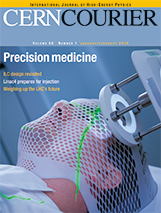 Download digital editionPublication of the European University Association Public Funding Observatory Report 2017The Twentieth Century in European Memory - Transcultural Mediation and Reception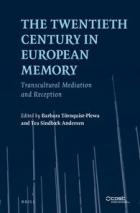 Author(s): Sindbæk Andersen, T., Törnquist-Plewa, B. (Eds.)Publisher(s): BrillDownload (PDF, 3 MB)This volume is the final outcome of the research network In Search of Trans-cultural Memory in Europe(istme) which ran from 2012 to 2016. Funded by the EU COST (Cooperation in Science and Technology) programme, the network was able to bring together scholars from 33 European countries and a variety of disciplinary backgrounds. The goal of the network was to go beyond what we saw as tendencies within memory studies to be too nationally orientated and to reify the bonds between culture, nation and memory. The ambition was to investigate transcultural dynamics of memory in Europe with special attention paid to memories of the troubled twentieth century, and how they have been transmitted and received across the continent. Moreover, the network aimed to develop European memory studies theoretically and methodologically by focusing on transculturality and reception. It is why this volume is centred on these issues. Laser Optofluidics in Fighting Multiple Drug Resistance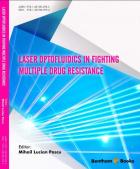 Author(s): Pascu, M L (Ed)Publisher(s): Bentham Books https://ebooks.benthamscience.com/book/9781681084985/This publication relates to COST Action MP1106 Smart and green interfaces - from single bubbles and drops to industrial, environmental and biomedical applications.This monograph is a collection of reviews that presents results obtained from new and somewhat unconventional methods used to fight multiple drug resistance (MDR) acquired by microorganisms and tumours. Two directions are considered: (i) the modification of non-antibiotic medicines by exposure to un-coherent, or laser optical radiation to obtain photoproducts that receive bactericidal or, possibly, tumouricidal properties and (ii) the development of new vectors (micrometric droplets of solutions containing medicinal agents) to transport medicines to targets based on optical and micro spectroscopic methods.Chapters shed light on pendant droplets used for antibiotic drug delivery, the science of lasers and their interactions with fluids in pendant droplets and spectroscopic analyses of droplets used to treat MDR infections. It therefore equips researchers and medical professionals with information about tools that enable them to respond to medical emergencies in challenging environments.